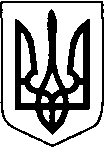 БОРАТИНСЬКА СІЛЬСЬКА РАДА ЛУЦЬКОГО РАЙОНУ ВОЛИНСЬКОЇ ОБЛАСТІРОЗПОРЯДЖЕННЯ ГОЛОВИ10 лютого 2020 року                           с. Боратин          № 22/1.2Про виплату грошових винагород перспективним спортсменамБоратинської об’єднаної територіальної громади, за підсумками виступів на змаганнях у 2019 роціВідповідно до статей 32, 59 Закону України «Про місцеве самоврядування в Україні», пункту 1.13 Цільової соціальної Програми розвитку фізичної культури та спорту в населених пунктах, що увійшли до складу Боратинської об’єднаної територіальної громади на 2018-2020 роки, затвердженої рішенням сесії Боратинської сільської ради № 2/6 від 22 грудня 2017 року, з метою розвитку спорту в громаді та заохочення перспективних спортсменів, їх тренерів та вчителів:           1. Призначити грошову винагороду кращим спортсменам об’єднаної територіальної громади за підсумками виступів на змаганнях у 2019 році за списком, у встановлених розмірах, згідно з додатком.2. Начальнику відділу фінансів та інвестицій – головному бухгалтеру Олені Савчук забезпечити, в межах повноважень, нарахування та виплату грошових винагород спортсменам Боратинської громади за списком, згідно з додатком.3. Контроль за виконанням розпорядження залишаю за собою.Сільський голова					      Сергій ЯРУЧИКМикола КалишВИКОНАВЕЦЬ:Методист з питань фізичної культури та  спорту						Микола Калиш«____»_______2020 р.ПОГОДЖЕНО:Секретар ради							ЛюдмилаСахан			«____»_______2020 р.Начальник відділуфінансівта інвестицій – головнийбухгалтер 								Олена Савчук	 «____»_______2020 р.Спеціаліст-юрисконсульт					Богдана Макарчук«____»_______2020 р.